областное государственное бюджетное профессиональное образовательное учреждение «Смоленская академия профессионального образования»(ОГБПОУ СмолАПО)г.Смоленск, пр-т Гагарина, 56, 8(4812)55-38-18, spek@spek.keytown.comВЫПИСКА ИЗ ПРОТОКОЛА №2  от 22.03.2018заседания регионального учебно-методического объединения (РУМО) по укрупненным группам специальностей09.00.00  ИНФОРМАТИКА И ВЫЧИСЛИТЕЛЬНАЯ ТЕХНИКА и 10.00.00 ИНФОРМАЦИОННАЯ БЕЗОПАСНОСТЬпо проблеме: Специфика организации учебных занятий и контроля качества обучения по специальностям укрупненной группы 09.00.00  Информатика и вычислительная техника и 10.00.00 Информационная безопасностьПРИСУТСТВОВАЛИ: ПОВЕСТКА ДНЯ:Панина Н.В. Циклопоточная организация учебного процесса изучения дисциплины «Математика» как модель подготовки специалиста.Шенцева В.Г. Проектная деятельность обучающихся как одна из составляющих эффективной самореализации личности студентов СПО.Кудрявцева Т.В. Использование специализированных электронных ресурсов как средство интенсификации процесс подготовки студентов по направлению «Веб-дизайн и разработка».Ромашкова И.А. Актуализация содержания программ профессиональных модулей с учетом  ФГОС, профессионального стандарта и стандарта WSR.Кириллова М.А.  Актуализация содержания программ практики с учетом  ФГОС, профессионального стандарта и стандарта WSR.Малахова В.Г. Актуализация контрольно-измерительных материалов с учетом  ФГОС, профессионального стандарта и стандарта WSR.Ефремова Ю.М. Особенности организации и проведения демонстрационного экзамена по укрупненной группе специальностей 09.00.00  Информатика и вычислительная техника.…1. СЛУШАЛИ: Панину Н.В. , преподаватель ОГБПОУ СмолАПО.Наталья Владимировна доложила о результатах работы творческой группы по организации учебного процесса изучения дисциплины «Математика» на основе циклопотока. Ознакомила членов РУМО с особенностями разработки программ, календарно-тематических планов и методических материалов для проведения занятий, поделилась своим опытом организации деятельности студентов на учебном занятии с использованием дифференцированного обучения.Тригубова В.С. - руководитель методического объединения преподавателей 1 курса  предложила считать работу творческой группы по циклопоточной организации  учебного процесса изучения дисциплины «Математика» удовлетворительной. ГОЛОСОВАЛИ: «за» - 12 чел. «против» - нет «воздержались - нет. ПОСТАНОВИЛИ: 1. Считать работу творческой группы по циклопоточной организации  учебного процесса изучения дисциплины «Математика» удовлетворительной. 2. Принять к сведению опыт работы творческой группы по циклопоточной организации  учебного процесса изучения дисциплины «Математика», участникам заседания РУМО ознакомить членов своих цикловых комиссий и кафедр с данным опытом работы.…ФИООбразовательная организацияМалахова В.Г.ОГБПОУ СмолАПОКудрявцева Т.В.ОГБПОУ СмолАПОКириллова М.А.ОГБПОУ СмолАПОКашталинская И.А.ОГБПОУ Смоленкий политехнический техникумЕфремова Ю.М.ОГБПОУ СмолАПОЛиханова Л.М.Сафоновский филиал ОГБПОУ СмолАПОРодионова Г.С.Смоленский колледж телекоммуникаций (филиал) СПбГУТ им. проф.М.А.Бонч-БруевичаКоростелев М.К.СОГБПОУ Вяземский политехнический техникумПанина Н.В.ОГБПОУ СмолАПОШенцева В.Г.ОГБПОУ СмолАПОРомашкова И.А.ОГБПОУ СмолАПОТригубова В.С.Руководитель методического объединения преподавателей 1 курса, методист ОГБПОУ СмолАПО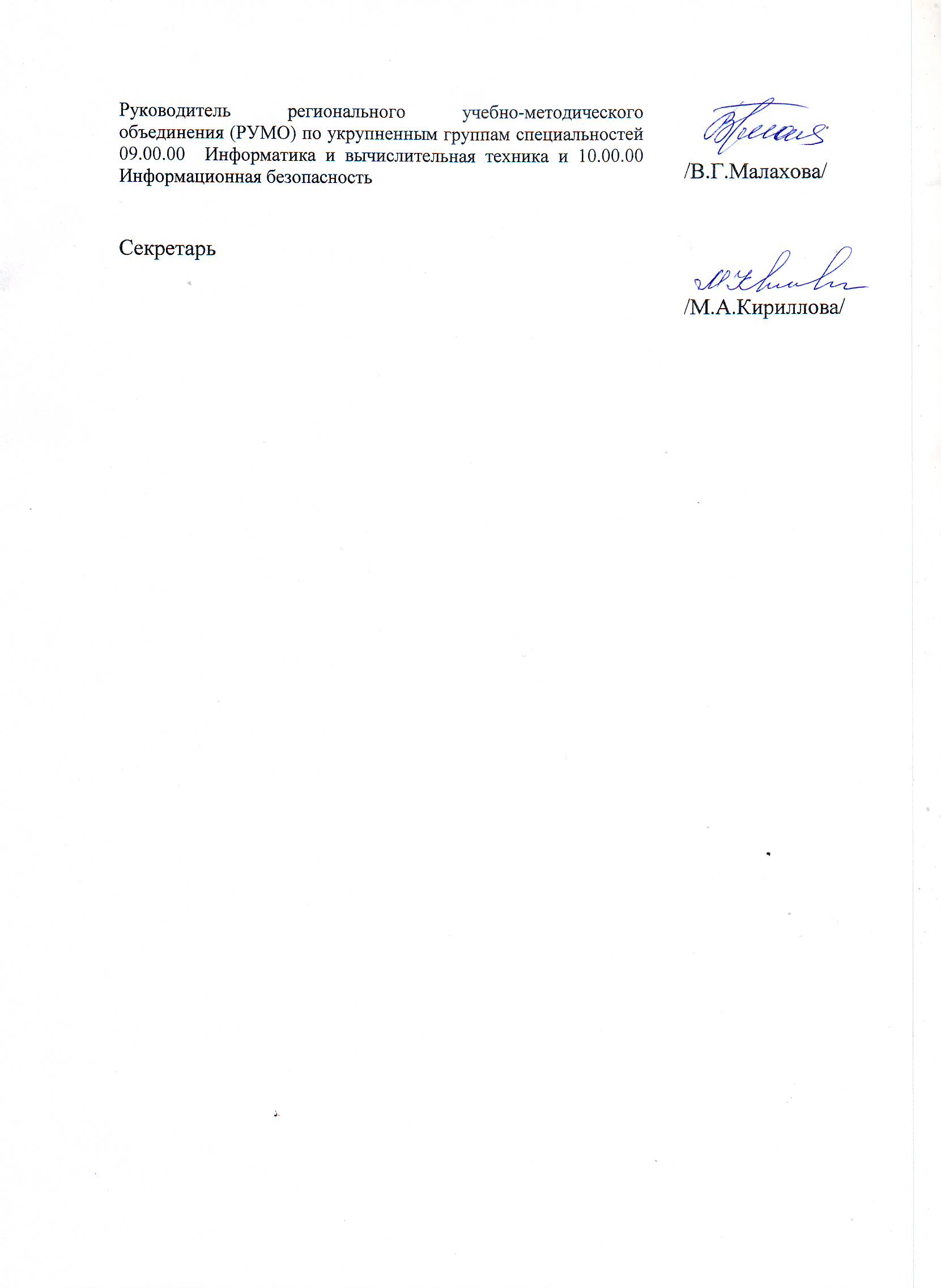 